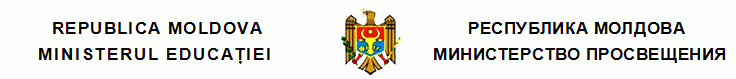 H O T Ă R Î R E cu privire la rezultatele evaluării academice periodice şi acreditării Universităţii de Stat de Medicină şi Farmacie “Nicolae Testemiţanu” din Republica Moldova nr. 8.5.1  din  19.07.2007Monitorul Oficial nr.107-111/465 din 27.07.2007* * *Notă: Vezi Legea nr.21-XVIII din 18.09.2009 pentru modificarea Legii nr.64-XII din 31 mai 1990 cu privire la Guvern (se reorganizează Ministerului Educaţiei şi Tineretului în Ministerul Educaţiei)În conformitate cu Legea învăţămîntului nr.547-XIII din 21.07.1995, cu modificările şi completările ulterioare, Legea nr.1257-XIII din 16.07.1997 cu privire la evaluarea şi acreditarea instituţiilor de învăţămînt, cu modificările şi completările ulterioare, Legea nr.423-XIV din 04.06.1999 privind aprobarea Regulamentului de evaluare şi acreditare a instituţiilor de învăţămînt, cu modificările şi completările ulterioare, ţinînd cont de Raportul de autoevaluare al Universităţii de Stat de Medicină şi Farmacie “Nicolae Testemiţanu” din Republica Moldova, rezultatele evaluării activităţii instituţiei nominalizate de către Comisia specializată de evaluare academică şi acreditare, Raportul de evaluare şi Prezentarea spre acreditare, Colegiul Ministerului Educaţiei şi Tineretului HOTĂRĂŞTE: 1. Se acreditează Universitatea de Stat de Medicină şi Farmacie “Nicolae Testemiţanu” din Republica Moldova, cu specialităţile/specializările:  1701. Medicină generală  1701.01. Medicină de familie  1701.02. Medicină internistică  1701.04. Psihiatrie  1701.05. Dermatovenerologie  1701.06. Boli infecţioase  1701.07. Neurologie  1701.07.B Neurologie pediatrică  1701.08. Medicină netradiţională  1701.09. Kinetoterapie  1701.10. Chirurgie  1701.11. Chirurgie pediatrică  1701.11.B Ortopedie-traumatologie pediatrică  1701.11.E Anesteziologie, reanimatologie pediatrică  1701.12. Obstetrică şi ginecologie  1701.13. Anesteziologie, Reanimatologie  1701.14. Ortopedie-traumatologie  1701.15. Neurochirurgie  1701.16. Urologie  1701.17. Oncologie  1701.18. Oftalmologie  1701.19 Otorinolaringologie  1701.20. Medicină de urgenţă  1701.21. Pediatrie  1701.21.A Neonatologie  1701.23. Imagistică  1701.24. Morfopatologie  1701.25. Medicină de laborator  1701.26. Medicină legală  1701.27. Igienă şi epidemiologie  1701.27.A Epidemiologie  1701.27.C Microbiologie  1701.28. Farmacologie clinică, toate învăţămînt cu frecvenţa la zi, Calificarea “Medic” 1702. Stomatologie  1702.01. Stomatologie  1702.01.D Ortodonţie, învăţămînt cu frecvenţa la zi, Calificarea “Medic stomatolog” 1751. Farmacie  1751.01. Farmacie, învăţămînt cu frecvenţa la zi, Calificarea “Farmacist”. 2. Se eliberează Certificat de acreditare Universităţii de Stat de Medicină şi Farmacie “Nicolae Testemiţanu” din Republica Moldova. 
__________
Ministerul Educaţiei
Hotărîre nr.8.5.1 din 19.07.2007 cu privire la rezultatele evaluării academice periodice şi acreditării Universităţii de Stat de Medicină şi Farmacie "Nicolae Testemiţanu" din Republica Moldova //Monitorul Oficial 107-111/465, 27.07.2007PREŞEDINTELE COLEGIULUI MINISTERULUI EDUCAŢIEI ŞI TINERETULUI, MINISTRUVictor ŢVIRCUN 
Chişinău, 19 iulie 2007. Nr.8.5.1. 